Handwriting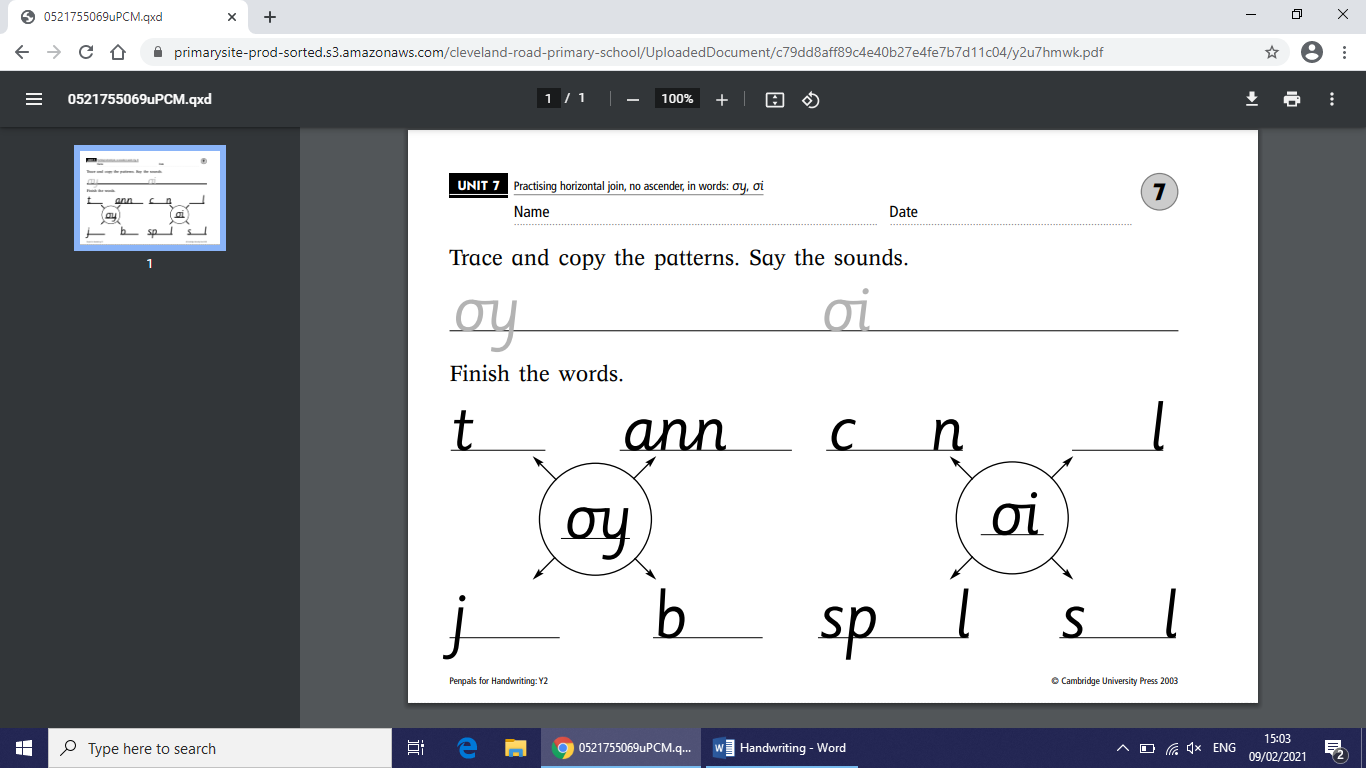 Now practise writing these wordstoy______________________annoy____________________coin_____________________spoil_____________________